Math Art #6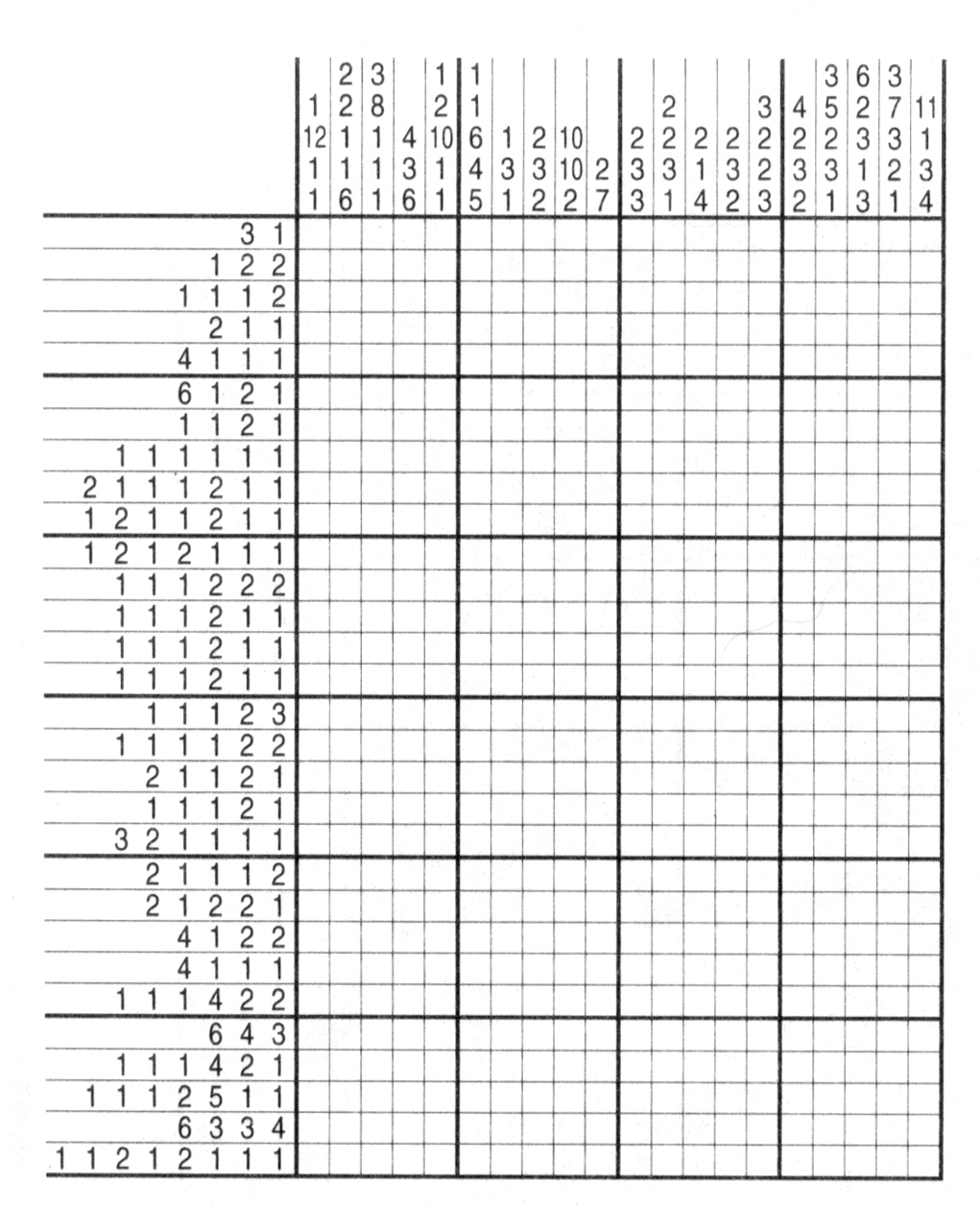 